COMMON BIRDS OF LAKE CHIVERO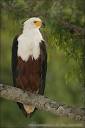 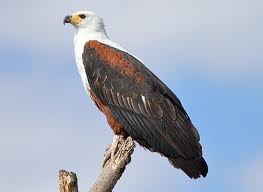 Scientific Name: Haliaeetus vociferCommon Name: African Fish EagleShona Name     : HungweHabitat              : Large rivers, lakes, pans and dams usually with large treesDiet                   : Mainly FishClutch                ; 1-3 Eggs (Usually 2)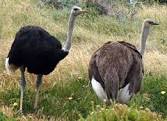 Scientific Name: Struthio camelusCommon Name: Common OstrichShona Name     : MhouHabitat             : Bushveld to desertDiet                 : Grass, berries, seeds, succulent plants, small reptiles, insectsClutch       : 16-23 Eggs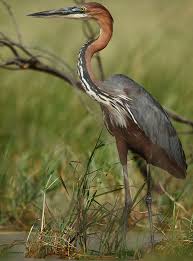 Scientific Name: Ardea goliathCommon Name: Goliath HeronShona Name     : 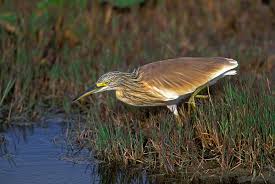 Scientific Name: Ardeola ralloidesCommon Name: Squacco HeronShona Name     : 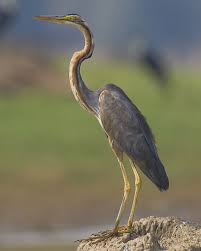 Scientific Name: Ardea purpureaCommon Name: Purple HeronShona Name     : 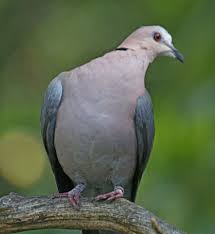 Scientific Name: Streptopelia semitorquataCommon Name: Red-eyed DoveShona Name     : Njiva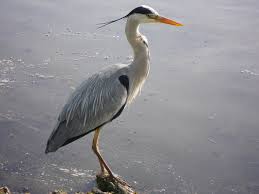 Scientific Name: Ardea cinereaCommon Name:Grey HeronShona Name     : 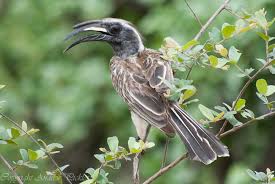 Scientific Name: Tockus nasutusCommon Name: African Grey HornbillShona Name     : Hoto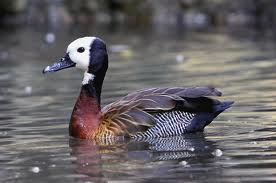 Scientific Name: Dendrocygna viduataCommon Name: White-faced DuckShona Name     : 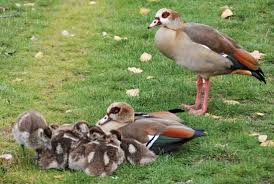 Scientific Name: Alopochen aegyptiacaCommon Name: Egyptian GooseShona Name     : 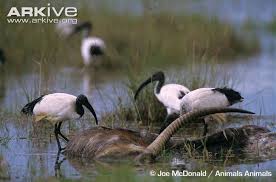 Scientific Name: Threskiornis aethiopicusCommon Name: African Sacred IbisShona Name     : 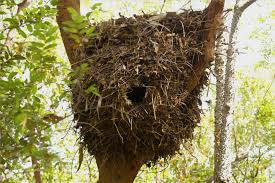 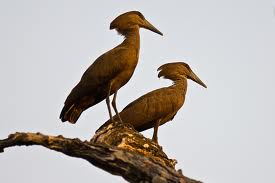 Scientific Name: Scopus umbrettaCommon Name: HamerkopShona Name     : Kondo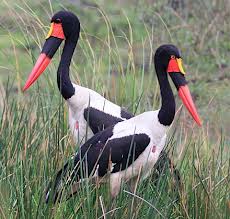 Scientific Name: Ephippiorhynchus senegalensisCommon Name: Saddle-billed StorkShona Name     : Shuramurove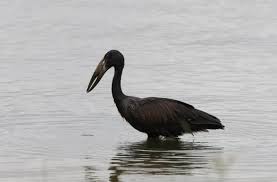 Scientific Name: Anastomus lamelligerusCommon Name: African Openbill StorkShona Name     : Shuramurove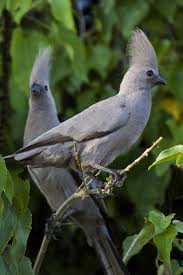 Scientific Name: Corythaixoides concolorCommon Name: Grey Go-Away -BirdShona Name     : Kuwe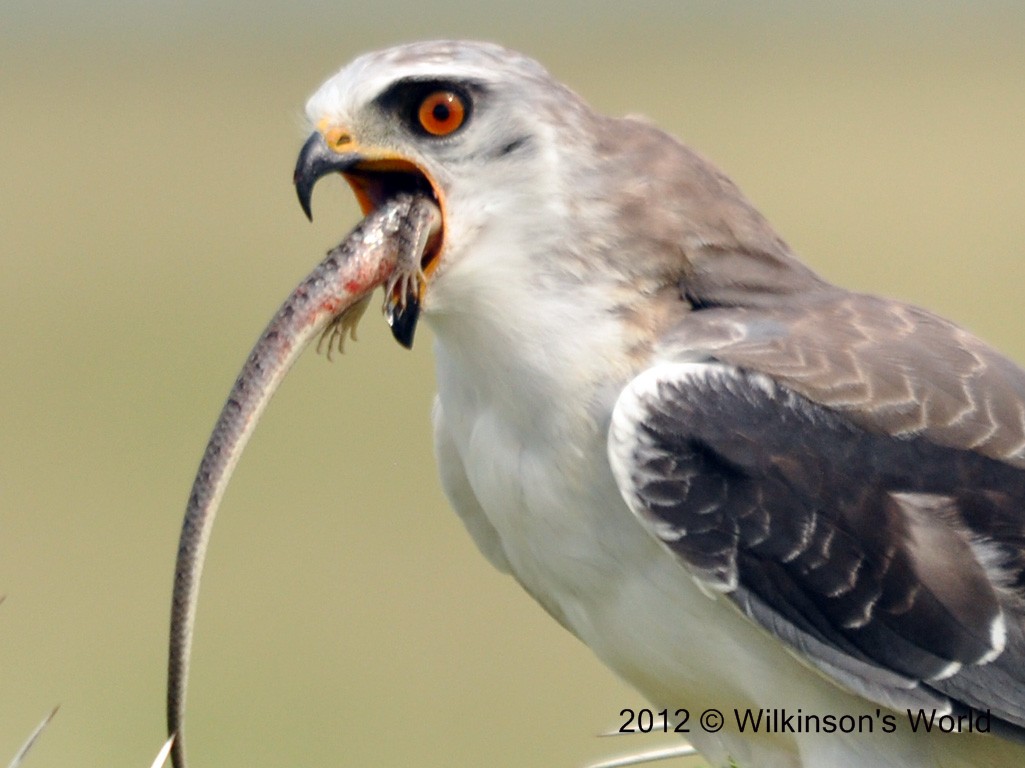 Scientific Name: Elanus caeruleusCommon Name: Black-shouldered kiteShona Name     : Hungwe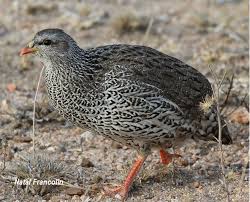 Scientific Name: Pternistes natalensisCommon Name: Natal FrancolinShona Name     : Chikwari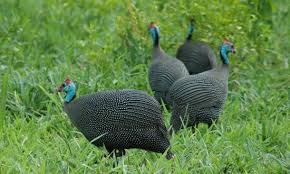 Scientific Name: Numida meleagrisCommon Name: Helmeted GuinefowlShona Name     : Hanga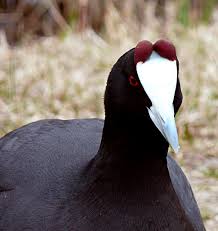 Scientific Name: Fulica cristataCommon Name: Red-knobbed CootShona Name     : 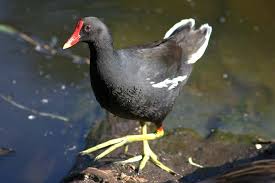 Scientific Name: Gallinula chloropusCommon Name: Common MoorhenShona Name     : 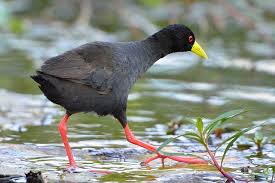 Scientific Name: Amaurornis flavirostrisCommon Name: Black CrakeShona Name     : 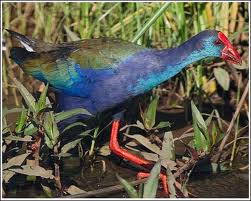 Scientific Name: Porphyrio madagascariensisCommon Name: African Purple SwamphenShona Name     : 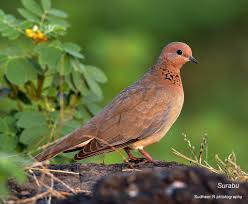 Scientific Name: Streptopelia senegalensisCommon Name: Laughing DoveShona Name     : Njiva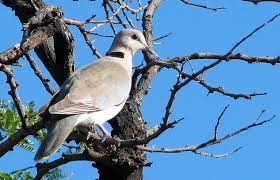 Scientific Name: Streptopelia capicolaCommon Name: Cape Turtle DoveShona Name     : Njiva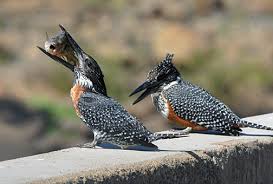 Scientific Name: Megaceryle maximusCommon Name: Giant KingfisherShona Name     : ChinyururahoveHabitat               :Rivers,estuaries,lakes,wooded strams,sewage ponds,seashoreDiet                   :Fish,crabs,frogsClutch              :3-5 Eggs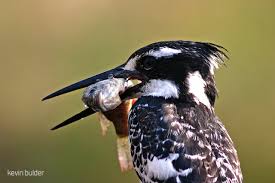 Scientific Name: Ceryle rudisCommon Name: Pied KingfisherShona Name     : ChinyururahoveHabitat              : Rivers,lakes,dams,estuaries,canals,costal watersDiet                   : Mostly fish and insectsClutch                :2-6 Eggs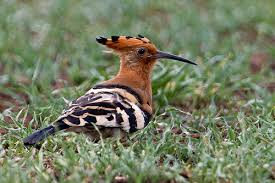 Scientific Name: Upupa africanaCommon Name: African HoopoeShona Name     : 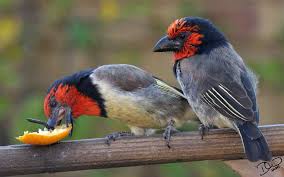 Scientific Name: Lybius torquatusCommon Name: Black-collared BarbetShona Name     : ChikweguruHabitat             : Coastal bush,woodland,forest edge,riverine forest,parks,gardensDiet                    : Fruit especially figs,insectsClutch           : 2-5 Eggs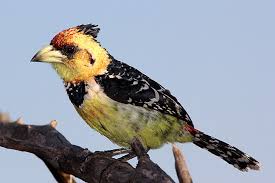 Scientific Name: Trachyphonus vaillantiiCommon Name: Crested BarbetShona Name     : ChizuvaguruHabitat             :Thornveld.thickets in woodland,riverine bhushveld,exotic plantationsDiet                 ;Insects(especially termites),worms,fruit,snailsClutch               ;3-5 Eggs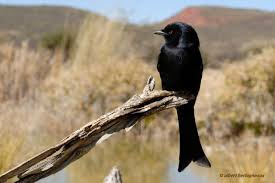 Scientific Name: Dicrurus adsimilisCommon Name: Forktailed DrongoShona Name     : NhengureHabitat            :Woodland.savanna,riverine,plantations.open grasslandsDiet                 :Insects,small birds,nectar,fish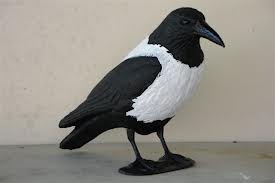 Scientific Name: Corvus albusCommon Name: Pied CrowShona Name     : GunguwoHabitat               :Farmland ,urban areas,rubbish dumps, verges of roads and railwaysDiet                  :Primarily plant materials(seeds,fruits,roots) carrion(e.g road 					kills),frogs,reptiles,fish,birdsClutch             : 2-4 Eggs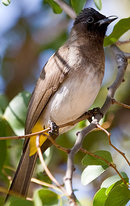 Scientific Name: Pycnonotus tricolorCommon Name: Dark-capped BulbulShona Name     : GwenhureHabitat     :Woodland,forest edge,riverine bushDiet     :Fruit,nectar,insects,small lizardsClutch:      2-3 Eggs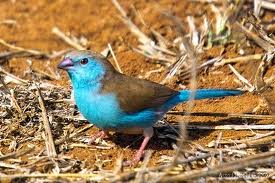 Scientific Name: Uraeginthus angolensiCommon Name: Blue WaxbillShona Name     : KasisiHabitat :       Open thornveld with grass and bushes,riverine bushDiet ; Seeds,insectsClutch;   3-6 Eggs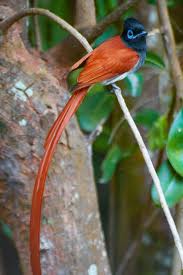 Scientific Name: Haliaeetus vociferCommon Name: African Fish EagleShona Name     : Hungwe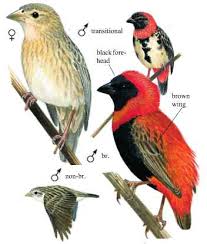 Scientific Name: Haliaeetus vociferCommon Name: African Fish EagleShona Name     : Hungwe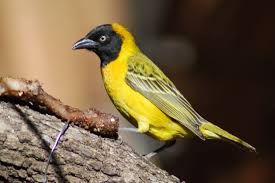 Scientific Name: Haliaeetus vociferCommon Name: African Fish EagleShona Name     : Hungwe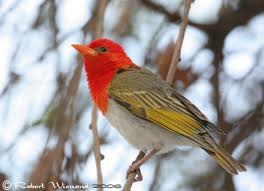 Scientific Name: Common Name: African Fish EagleShona Name     : Hungwe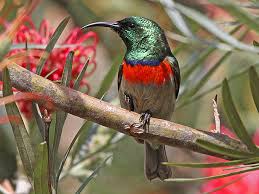 Scientific Name: Cinnyris manoensisCommon Name: Miomb Double-collard sunbirdShona Name     : 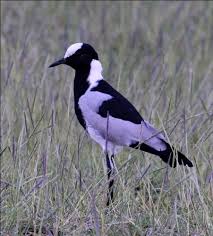 Scientific Name: Vanellus armatusCommon Name: Blacksmith PloverShona Name     : 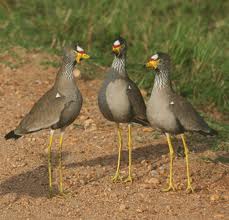 Scientific Name: Haliaeetus vociferCommon Name: African Fish EagleShona Name     : Hungwe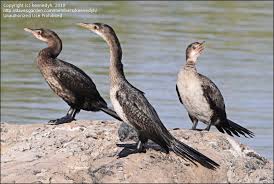 Scientific Name: Haliaeetus vociferCommon Name: African Fish EagleShona Name     : Hungwe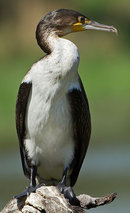 Scientific Name: Haliaeetus vociferCommon Name: African Fish EagleShona Name     : Hungwe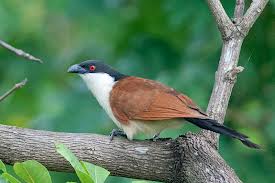 Scientific Name: Haliaeetus vociferCommon Name: African Fish EagleShona Name     : Hungwe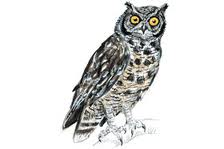 Scientific Name: Haliaeetus vociferCommon Name: African Fish EagleShona Name     : Hungwe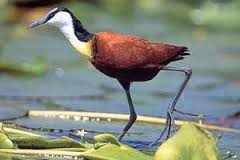 Scientific Name: Haliaeetus vociferCommon Name: African Fish EagleShona Name     : Hungwe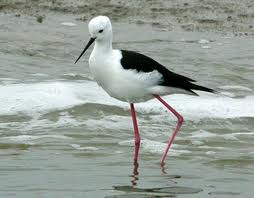 Scientific Name: Haliaeetus vociferCommon Name: African Fish EagleShona Name     : Hungwe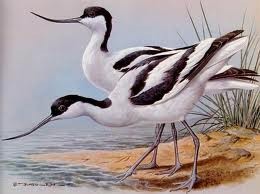 Scientific Name: Haliaeetus vociferCommon Name: African Fish EagleShona Name     : Hungwe